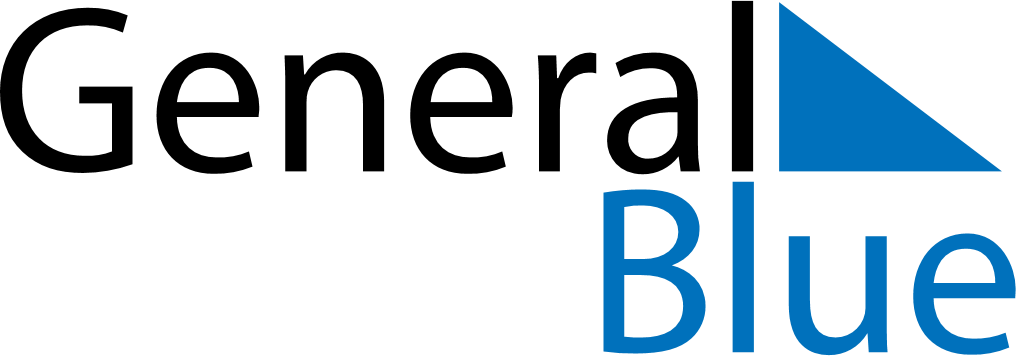 November 2019November 2019November 2019November 2019LatviaLatviaLatviaMondayTuesdayWednesdayThursdayFridaySaturdaySaturdaySunday122345678991011121314151616171819202122232324Republic Day25262728293030